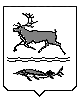 МУНИЦИПАЛЬНОЕ ОБРАЗОВАНИЕ СЕЛЬСКОЕ ПОСЕЛЕНИЕ КАРАУЛТАЙМЫРСКОГО ДОЛГАНО-НЕНЕЦКОГО МУНИЦИПАЛЬНОГО РАЙОНАКРАСНОЯРСКОГО КРАЯ КАРАУЛЬСКИЙ СЕЛЬСКИЙ СОВЕТ ДЕПУТАТОВРЕШЕНИЕот «28» сентября 2022г.						    № 1186Об утверждении состава постоянной бюджетнойкомиссии Караульского сельского Совета депутатов	В соответствии с  Уставом муниципального образования Сельское поселение Караул Таймырского Долгано-Ненецкого муниципального района Красноярского края и  Регламента Караульского сельского Совета депутатов, Караульский сельский Совет депутатовРЕШИЛ: 	1. Утвердить следующий состав постоянной бюджетной комиссии:- председатель комиссии –  Вэнго Вадим Нярович;- секретарь комиссии – Силкин Денис Александрович;- члены комиссии: Вэнго Евгения Александровна,                              Буркова Ольга Михайловна,   Кошкарёв Евгений Валерьевич.2. Признать утратившим силу Решения Караульского сельского Совета депутатов «О выборе состава бюджетной комиссии Совета сельского поселения Караул» (в редакции Решений  Караульского сельского Совета депутатов от  20.09.2018г. №930).3. Опубликовать настоящее Решение в информационном вестнике «Усть-Енисеец» и разместить  на официальном сайте сельского поселения Караул.	4. Настоящее Решение вступает в силу со дня его подписания. Председатель Караульскогосельского Совета депутатов						Д.В. Рудник